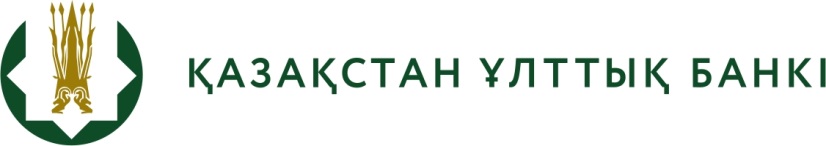 БАСПАСӨЗ РЕЛИЗІ2022 жылғы 19 мамыр						Нұр-Сұлтан қаласы«Арнайы қорғау дәрежесін талап ететін баспа өнімін берушілерді айқындау, сондай-ақ олардан сатып алынатын осындай өнімнің тізбесін бекіту және Қазақстан Республикасы Үкіметінің кейбір шешімдерінің күші жойылды деп тану туралы» Қазақстан Республикасы Үкіметінің 2015 жылғы 31 желтоқсандағы №1162 қаулысына толықтырулар енгізу туралы»Қазақстан Республикасының Үкіметі қаулысының жобасын әзірлеу туралыҚазақстан Ұлттық Банкі «Арнайы қорғау дәрежесін талап ететін баспа өнімін берушілерді айқындау, сондай-ақ олардан сатып алынатын осындай өнімнің тізбесін бекіту және Қазақстан Республикасы Үкіметінің кейбір шешімдерінің күші жойылды деп тану туралы» Қазақстан Республикасы Үкіметінің 2015 жылғы 31 желтоқсандағы №1162 қаулысына толықтырулар енгізу туралы» Қазақстан Республикасының Үкіметі қаулысының жобасы (бұдан әрі – Қаулы жобасы) әзірленгені туралы хабарлайды.Қаулы жобасы Қазақстан Республикасының Президентінің «Қазақстан-2050» стратегиясы Қазақстан халқына Жолдауын іске асыру мақсатында әзірленді.Қаулы жобасының толық мәтінімен Қазақстан Ұлттық Банінің ресми сайтында танысуға болады (https://nationalbank.kz/kz/npa/postanovleniya-pravitelstva-rk/project).Толығырақ ақпаратты мына телефон арқылы алуға болады:+7 (7172) 77 53 15e-mail: press@nationalbank.kz  www.nationalbank.kz 